УтверждаюДиректор школы_____________ И.С.ХарламоваИНСТРУКЦИЯ №51Если ты дома один:1. Попроси своих друзей и знакомых, чтобы они предупреждали тебя о своем визите по телефону.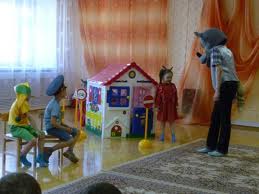 2. Если звонят в вашу квартиру, не спеши открывать дверь, сначала посмотри в глазок и спроси, кто это (независимо от того, один ты дома или с близкими). На ответ «Я» дверь не открывай, попроси человека назваться. 4. Если он представляется  знакомым твоих родных, которых в данный момент нет дома, не открывая двери, попроси его прийти в другой раз и позвони родителям.5. Если человек называет незнакомую тебе фамилию, говоря, что ему дали этот адрес, не открывая двери, объясни, что он неправильно записал нужный ему адрес, и позвони родителям.6. Если незнакомец представился работником ЖКХ, почты или другого учреждения сферы коммунальных услуг, попроси его назвать фамилию и причину  прихода,  затем позвони родителям и выполни их указания.7. Если  пришедший  представился сотрудником отдела внутренних дел (милиции), не открывая двери, попроси прийти его в другое время, когда родители будут дома, и сообщи им.8. Если незнакомец попросил воспользоваться телефоном для вызова милиции или «скорой помощи», не спеши открывать дверь; уточнив, что необходимо сделать, сам вызови нужную службу.9. Если на лестничной площадке собралась компания, распивающая спиртные напитки и мешающая твоему отдыху, не вступай с ней в конфликт, а вызови милицию.10. Вынося мусорное ведро или отправляясь за газетой, посмотри сначала в глазок, нет ли посторонних лиц вблизи твоей квартиры; выходя, запри дверь.11. В дверях квартиры не оставляй записки о том, куда и на сколько ты ушел. Дом будет твоей крепостью, если ты сам будешь заботиться о своей безопасности.